Texto del Boletín Informativo para el Evento de Walk and Roll de abril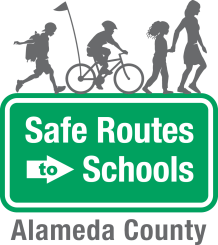 ¡Corra la voz! Formato de texto para su boletín escolarLa promoción de su evento Walk and Roll (Caminar y Rodar) es una parte importante para su éxito. Sus estudiantes y sus padres necesitan saber sobre el evento para poder participar. Recomendamos utilizar dos o tres avenidas para informar a los estudiantes y padres sobre el evento. Una gran avenida es el boletín informativo de la escuela. Considere utilizar el siguiente texto para incluir en su boletín escolar con por lo menos una semana de antelación al evento. Consulte al editor de su boletín escolar para ver cuándo necesitarán el contenido, ya que el plazo de edición puede ser de varias semanas. Antes de enviar su información al boletín, reemplace los campos marcados en amarillo en la muestra de texto que sigue con los detalles de su evento, asegurándose de anotar la información de seguridad importante. Después de publicar en el boletín escolar, dé seguimientos con anuncios a los estudiantes a través del sistema de altavoces, y recuerde a los padres del evento a través de llamadas automáticas, la marquesina de la escuela, y/o en las reuniones de padres. Programa de Rutas Seguras a las Escuelas del Condado de Alameda Evento de Walk and Roll de Abril  fechaMotivamos a los estudiantes, padres y maestros de [name of school/nombre de la escuela] a participar en nuestro [first/next - primer/siguiente] [frequency/frecuencia - cada mes, cada semana] evento del Día de Caminar y Rodar a la Escuela el [date/fecha]. Supervisado por adultos o estudiantes mayores, el evento ofrece una manera segura para que los estudiantes vayan a pie, en bici, patineta o patines a la escuela con sus amigos. Los beneficios incluyen la actividad física, que los estudiantes están más listos para aprender una vez que comienza el día escolar, la oportunidad de socializar con estudiantes de otros grados en su escuela, y simplemente la diversión. [tema y actividad opcionales] El tema de abril es ¡Salva la Tierra! Para coincidir con el Día de la Tierra el 22 de abril, el tema del evento de Walk and Roll de abril es ¡Salva la Tierra! ¿Sabía usted que la mayor contribución que puede hacer para lograr un planeta más sano es encontrar maneras de que su estudiante vaya a pie o en bici a la escuela, en lugar de llevarlo en el auto? Esto reduce su huella de carbono ya que está eligiendo una forma de transporte "ecológica". Visite la estación de bienvenida con su estudiante cuando llegue a la escuela y conozca más sobre cómo reducir su huella de carbono.    Seleccione un juego de origami de adivino que pueda predecir las diferentes maneras en que su familia puede hacer cambios positivos en su comunidad.    